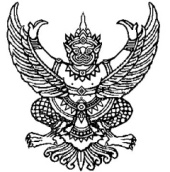 ประกาศโรงเรียนบ้านห้วยตามอญเรื่อง  การรับสมัครนักเรียนชั้นก่อนประถมศึกษา ชั้นประถมศึกษาปีที่ 1 และชั้นมัธยมศึกษาปีที่ 1  ปีการศึกษา 256๒-------------------------------------ด้วยโรงเรียนบ้านห้วยตามอญ มีความประสงค์รับสมัครนักเรียนในระดับชั้นก่อนประถมศึกษา ชั้นประถมศึกษาปีที่ ๑ และชั้นมัธยมศึกษาปีที่ ๑ ประจำปีการศึกษา ๒๕๖๒ เพื่อให้การดำเนินการรับนักเรียนเป็นไปด้วยความเรียบร้อย สอดคล้องกับนโยบายของสำนักงานคณะกรรมการการศึกษาขั้นพื้นฐาน ที่มุ่งตอบสนองความมุ่งหมายของรัฐธรรมนูญแห่งราชอาณาจักรไทย พุทธศักราช ๒๕๖๐ แผนการศึกษาแห่งชาติ พุทธศักราช ๒๕๖๐-๒๕๗๙ พระราชบัญญัติการศึกษาแห่งชาติ  พ.ศ. 2542  และที่แก้ไขเพิ่มเติมทุกฉบับ  และพระราชบัญญัติการศึกษาภาคบังคับ พ.ศ. 2545  รวมทั้งให้สอดคล้องกับนโยบายและแนวปฏิบัติเกี่ยวกับการรับนักเรียนสังกัดสำนักงานคณะกรรมการการศึกษาขั้นพื้นฐาน ปีการศึกษา 256๒  โรงเรียนบ้านห้วยตามอญ จึงประกาศแนวปฏิบัติและหลักเกณฑ์การรับนักเรียนในระดับชั้นก่อนประถมศึกษา ชั้นประถมศึกษาปีที่ 1 และชั้นมัธยมศึกษาปีที่ 1 ปีการศึกษา  25๖๒  ดังนี้	คุณสมบัติของผู้สมัคร	ชั้นก่อนประถมศึกษารับเด็กอายุ  4-5  ปี  เกิดวันที่ 1๗ พฤษภาคม  255๗ – 16  พฤษภาคม  255๘เปิดรับสมัคร  วันที่  2๘ กุมภาพันธ์ – ๔ มีนาคม พ.ศ. 256๒ เวลา  08.30 น. – 16.30 น.   ไม่เว้นวันหยุดราชการ ณ  ห้องประชุมโรงเรียนบ้านห้วยตามอญ            ประกาศผล รายงานตัว วันที่ ๙ มีนาคม พ.ศ. 256๒  เวลา  08.30 น. เป็นต้นไป ณ ห้องประชุมโรงเรียนบ้านห้วยตามอญมอบตัว วันที่ 1๖ มีนาคม พ.ศ. 256๒ ระหว่างเวลา 08.30 น. - 16.30 น.  ณ ห้องประชุมโรงเรียนบ้านห้วยตามอญประถมศึกษาปีที่ 1 รับเด็กอายุย่างเข้าปีที่ 7 เกิดวันที่ 1๗ พฤษภาคม 255๕  – 16  พฤษภาคม  255๖          เปิดรับสมัคร  วันที่ ๖ – 1๐  มีนาคม พ.ศ. 256๒ เวลา  08.30 น. – 16.30  น.   ไม่เว้นวันหยุดราชการ  ณ  ห้องประชุมโรงเรียนบ้านห้วยตามอญ            ประกาศผล รายงานตัว วันที่ 1๗ มีนาคม พ.ศ. 256๒  เวลา  08.30  น. เป็นต้นไป ณ ห้องประชุมโรงเรียนบ้านห้วยตามอญมอบตัว วันที่ 2๓ มีนาคม พ.ศ. 256๒ ระหว่างเวลา 08.30 น. – 16.30 น. ณ ห้องประชุมโรงเรียนบ้านห้วยตามอญมัธยมศึกษาปีที่ 1           เปิดรับสมัคร วันที่ 2๓ – ๒๗ มีนาคม พ.ศ. 256๒  เวลา  08.30 น. – 16.30 น.   ไม่เว้นวันหยุดราชการ ณ  ห้องประชุมโรงเรียนบ้านห้วยตามอญ  ประกาศผลและรายงานตัว วันที่ ๗ เมษายน พ.ศ. 256๒ เวลา 08.30 น. เป็นต้นไป ณ ห้องประชุมโรงเรียนบ้านห้วยตามอญมอบตัว วันที่  ๘ เมษายน  พ.ศ. 256๒ ระหว่างเวลา 08.30 – 1๖.30 น.  ณ ห้องประชุมโรงเรียนบ้านห้วยตามอญ         หลักฐานการสมัคร            1. ใบสมัครตามแบบโรงเรียนบ้านห้วยตามอญ             2. รูปถ่าย  ขนาด   1  นิ้ว   จำนวน   2  รูป            3. สำเนาสูติบัตร (ใบเกิด) ของนักเรียน  จำนวน   1  ฉบับ            4. สำเนาทะเบียนบ้านของนักเรียน , บิดา , มารดา , ผู้ปกครอง  จำนวน  1  ฉบับ            5. สำเนาบัตรประชาชนของบิดา , มารดา , ผู้ปกครอง  จำนวน  1  ฉบับ            6. สำเนาการเปลี่ยนชื่อสกุล (ในกรณีที่มีการเปลี่ยนชื่อสกุลของนักเรียน,บิดา,มารดา) จำนวน   1  ฉบับปฏิทินการรับสมัครนักเรียนโรงเรียนบ้านห้วยตามอญ   ปีการศึกษา  256๒ประกาศ  ณ  วันที่  ๕  กุมภาพันธ์  พ.ศ. 256๒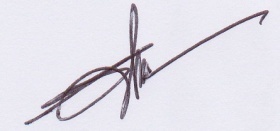       (นายอดิศักดิ์    ธรรมพร)     ผู้อำนวยการโรงเรียนบ้านห้วยตามอญชั้นรับสมัครประกาศผลและรายงานตัวมอบตัว- ก่อนประถมศึกษา- ประถมศึกษาปีที่ 1- มัธยมศึกษาปีที่ 12๘ ก.พ. – ๔ มี.ค. 6๒๖ – 1๐  มี.ค. 6๒2๓ – ๒๗ มี.ค. 6๒๙ มี.ค. 6๒1๗ มี.ค. 6๒๗ เม.ย. 6๒เวลา  08.30 น.เป็นต้นไป    ณ  ห้องประชุมโรงเรียนบ้านห้วยตามอญ1๖ มี.ค. 6๒2๓ มี.ค. 6๒๘ เม.ย. 6๒เวลา 08.30 น. – 16.30 น.